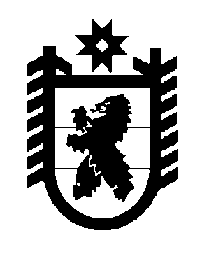 Российская Федерация Республика Карелия    ПРАВИТЕЛЬСТВО РЕСПУБЛИКИ КАРЕЛИЯРАСПОРЯЖЕНИЕ                                от  29 августа 2014 года № 523р-Пг. Петрозаводск Внести в состав Комиссии по восстановлению прав реабилити-рованных жертв политических репрессий при Правительстве Республики Карелия (далее – Комиссия), утвержденный постановлением Правительства Республики Карелия от 3 декабря 2002 года № 142-П (Собрание законодательства Республики Карелия, 2002, № 12, ст. 1587; 2003, № 3,              ст. 344; 2004, № 7, ст. 915; 2005, № 6, ст. 621; 2006, № 4, ст. 452; 2008, № 2, ст. 199; 2011, № 2, ст. 194; № 5, ст. 738; 2012, № 1, ст. 104; № 10, ст. 1858), с изменениями, внесенными распоряжением Правительства Республики Карелия от 28 мая 2014 года № 290р-П, следующие изменения:1) включить в состав Комиссии Ваганову В.Б. – сотрудника подразделения Управления Федеральной службы безопасности Российской Федерации по Республике Карелия (по согласованию);2) исключить из состава Комиссии Суомалайнена А.В., Шевченко И.И.           ГлаваРеспублики  Карелия                                                         А.П. Худилайнен